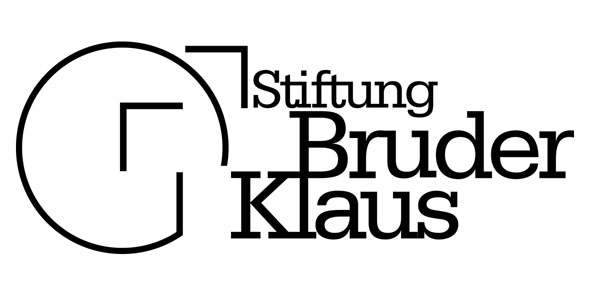 600 Jahre Niklaus von Flüe500 Jahre ReformationPräsenz der Stiftung Bruder Klaus im Jahr 2017www.stiftungbruderklaus.ch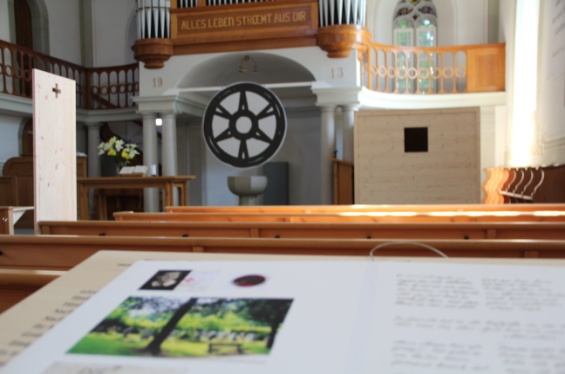 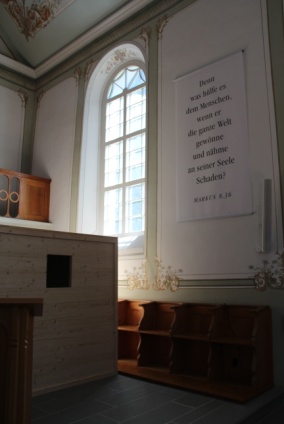 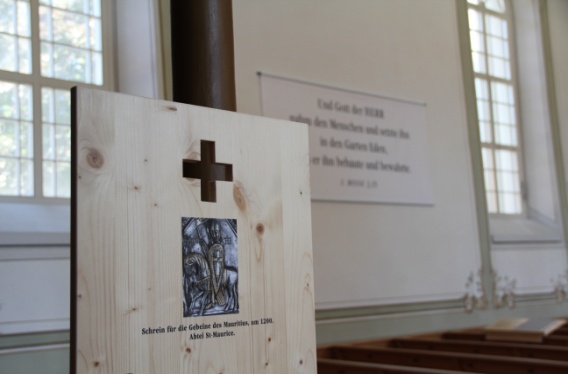 Rauminstallation zum Leben und Werk Niklaus von Flües8. Januar bis 16. Februar 2017
Evangelisch-reformierte Kirche Gelterkinden BL16. Juni bis 20. August 2017
Evangelisch-reformierte Kirche Kandersteg BE3.bis 20. September 2017
Evangelisch-reformierte Kirche Zürich-Seebach22. September bis 9. Oktober 2017
Römisch-katholische Kirche Horn TG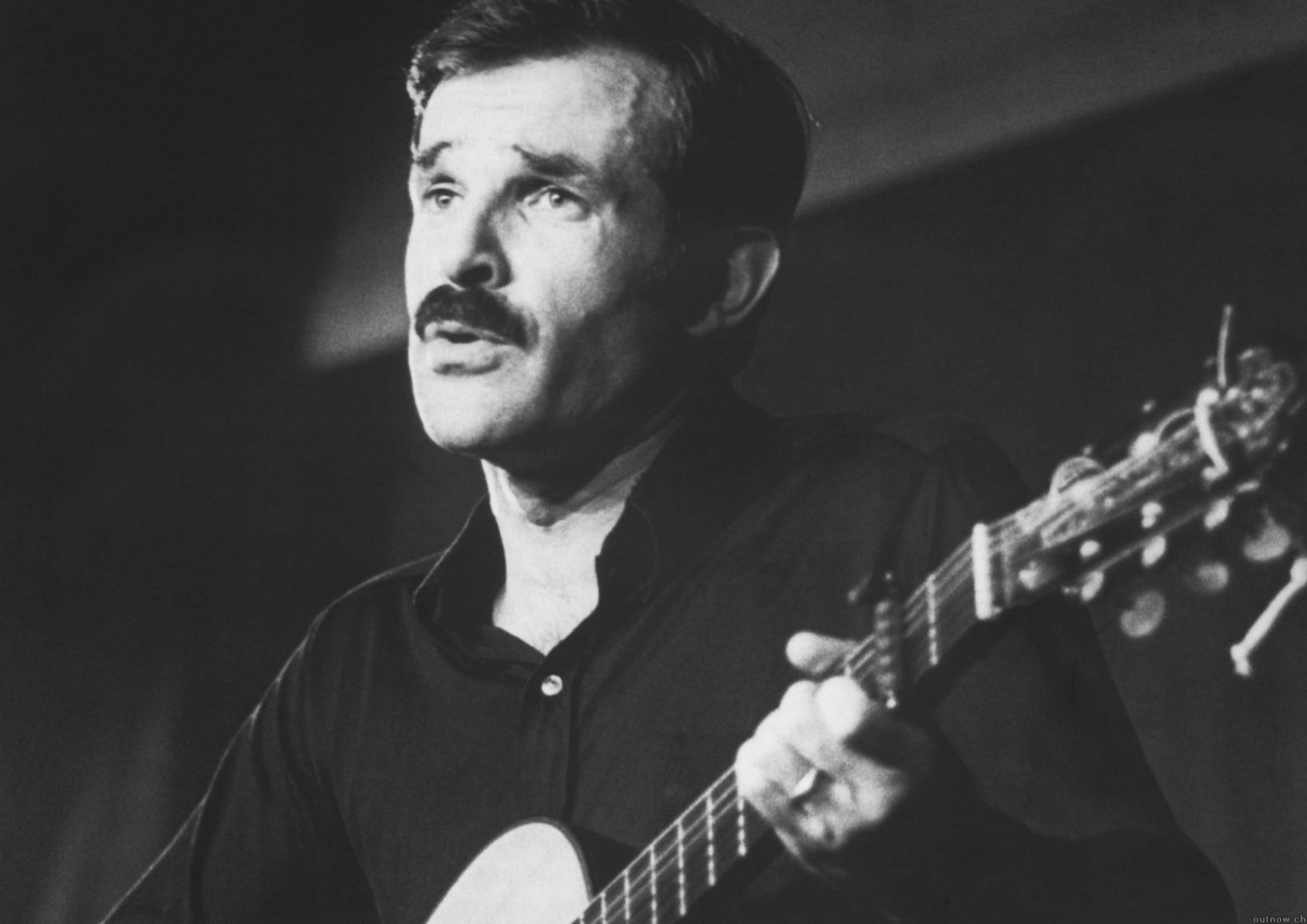 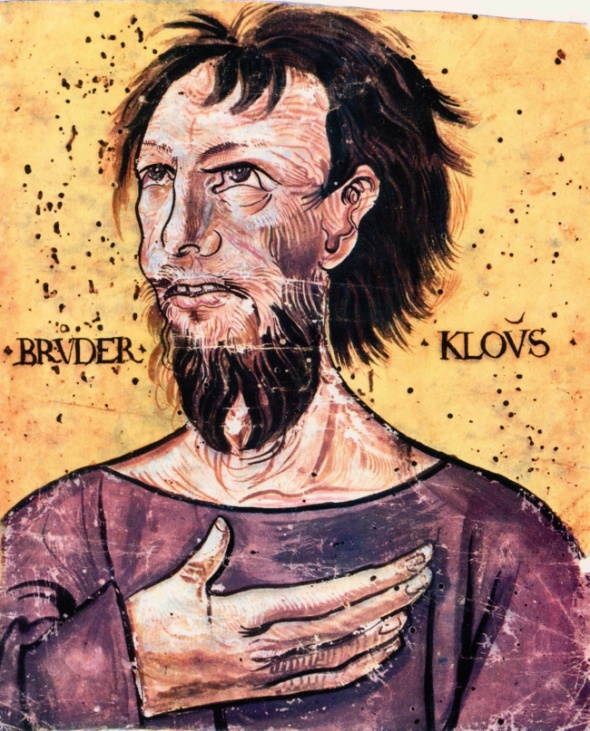 VorträgeGelterkinden BL, Kirchgemeindezentrum, Marktgasse 8 
Freitag, 13. Januar 2017, 19.30 Uhr und Samstag, 14. Januar 2017, 10 bis 16 Uhr
Von Mani Matter zu Niklaus von Flüe Hinwil ZH, Ref. Kirchgemeindehaus Felsenhof
Donnerstag, 19. Januar 2017, 20 Uhr
Wie Niklaus von Flüe die Grundlagen für die Eidgenossenschaft gelegt hatKillwangen AG, Römisch-katholische Kirche
Freitag, 31. März 2017, 20 Uhr
Mani Matter und Bruder Klaus. Die geistigen Grundlagen der SchweizZürich Seebach, evangelisch-reformierte Kirche
Freitag, 5. Mai 2017, 19.30 Uhr
Von Mani Matter zu Bruder Klaus. Die geistigen Grundlagen der SchweizArbon TG, evangelisches Kirchgemeindehaus
Mittwoch, 6. September 2017, 19.30 Uhr
„Von Liebe wegen schreibe ich euch“: Die Aktualität des Friedenswortes von Bruder KlausHorn TG, Oase (Pfarreisaal, Kirchstr. 7)
Freitag, 22. September 2017, 17.00 Uhr
Bruder Klaus: Friedensstifter im Herzen EuropasFrauenfeld, Ökumenische Bruderklausen-Kapelle
Samstag, 23. September 2017, 17.00 Uhr
Das Wort des Friedens über Menschen, Kirche, Volk und Land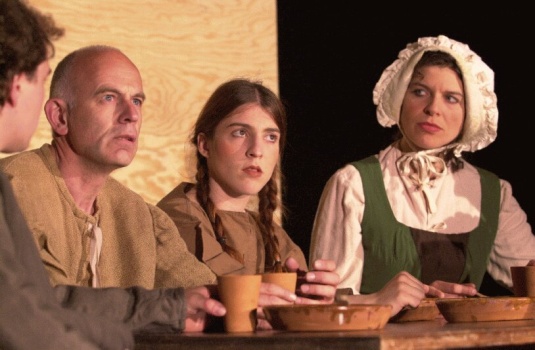 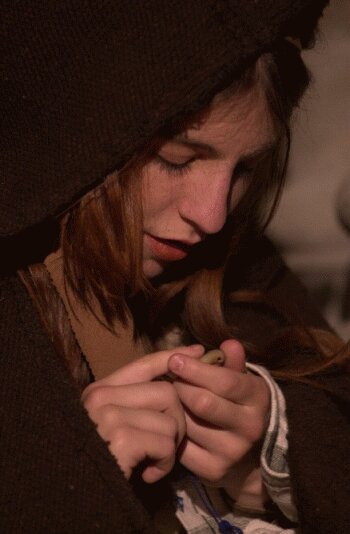 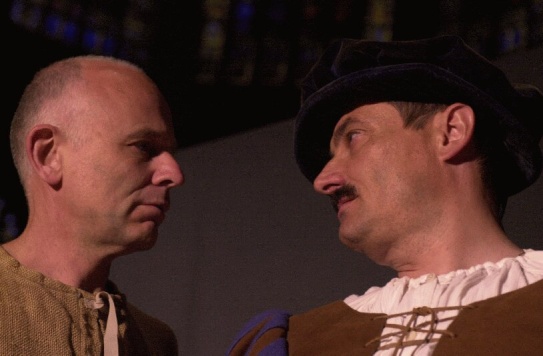 Szenischer Gottesdienst „Ein Mensch brach den Schlaf“Samstag, 11. November 2017, 19.30 Uhr, kath. Kirche Tann-Rüti ZH 
Samstag, 18. November 2017, 20.00 Uhr, ref. Kirche Gossau ZH 
Sonntag, 19. November 2017, 10.00 Uhr, ref. Kirche Gossau ZH 
Sonntag, 3. Dezember 2017, 10.00 Uhr, ref. Markuskirche Zürich Seebach